Establishment (residential aged care service)—number of occasions of service (outreach/community), total N[NN]Exported from METEOR(AIHW's Metadata Online Registry)© Australian Institute of Health and Welfare 2024This product, excluding the AIHW logo, Commonwealth Coat of Arms and any material owned by a third party or protected by a trademark, has been released under a Creative Commons BY 4.0 (CC BY 4.0) licence. Excluded material owned by third parties may include, for example, design and layout, images obtained under licence from third parties and signatures. We have made all reasonable efforts to identify and label material owned by third parties.You may distribute, remix and build on this website’s material but must attribute the AIHW as the copyright holder, in line with our attribution policy. The full terms and conditions of this licence are available at https://creativecommons.org/licenses/by/4.0/.Enquiries relating to copyright should be addressed to info@aihw.gov.au.Enquiries or comments on the METEOR metadata or download should be directed to the METEOR team at meteor@aihw.gov.au.Establishment (residential aged care service)—number of occasions of service (outreach/community), total N[NN]Identifying and definitional attributesIdentifying and definitional attributesMetadata item type:Data ElementShort name:Occasions of service (residential aged care services)—outreach/communityMETEOR identifier:270308Registration status:Health, Standard 01/03/2005Definition:The total number of occasions of service delivered by a residential aged care service employees to the patient in the home, place of work or other non-establishment site.Data Element Concept:Establishment (residential aged care service)—number of occasions of serviceValue Domain:Total occasions of service N[NN]Value domain attributesValue domain attributesValue domain attributesRepresentational attributesRepresentational attributesRepresentational attributesRepresentation class:TotalTotalData type:NumberNumberFormat:N[NN]N[NN]Maximum character length:33Unit of measure:Occasion of serviceOccasion of serviceData element attributes Data element attributes Collection and usage attributesCollection and usage attributesComments:Required to adequately describe the services provided to non-admitted patients.Apart from acute hospitals, establishments generally provide a much more limited range of services for non-admitted patients and outreach/community patients/clients. Therefore disaggregation by type of episode is not as necessary as in acute hospitals.Source and reference attributesSource and reference attributesSubmitting organisation:National minimum data set working partiesRelational attributesRelational attributesRelated metadata references:Is re-engineered from  Type of non-admitted patient care (residential aged care services), version 1, DE, NHDD, NHIMG, Superseded 01/03/2005.pdf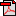  (14.0 KB)No registration status